$166,000.00BLUE BLANKET CREEK LODGE-MOODY29282 131ST ST. GLENHAMTRACT 2 IN TURNER ADDN SE4SE4 6-123-78RECORD #2279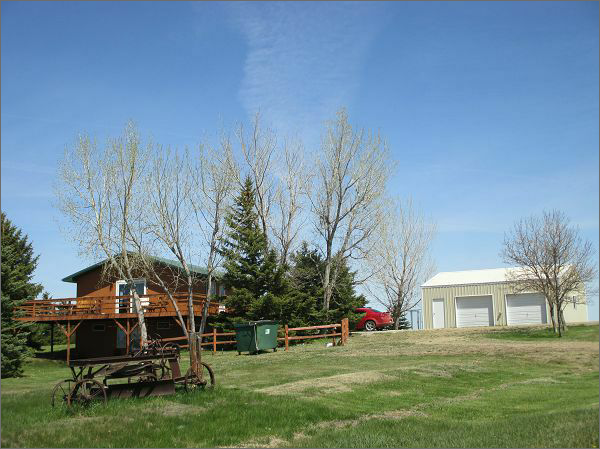 LOT SIZE .58 ACRES                                    GROUND FLOOR 912 SQ FTSINGLE FAMILY                                            2 BEDROOMS 2 BATHONE STORY                                                  FINISHED BASEMENT 912 SQ FT                         BUILT IN 1985                                              WOOD DECK 600 SQ FTAVERAGE QUALITY AND CONDITION      DETACHED GARAGE 768 SQ FTGARAGE BUILT IN 2000                                  BASEBOARD ELECTRIC HEAT2007; STEEL ROOF, BASEMENT FLOOR         8 FIXTURES    2009 REMODEL $20,000SOLD ON 8/3/16 FOR $166,000ASSESSED IN 2016 AT $101,055                            RECORD #2279SOLD IN 2004 FOR $69,000ASSESSED IN 2012 AT $93,985